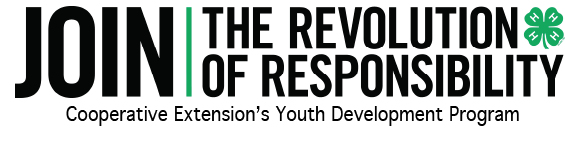 Requirements for 4-H Electric Congress 4-H Portfolio (former Cumulative Record) DelegatesA 4-H’er who completes an Electric Portfolio is not guaranteed a trip to NC 4-H Electric Congress. Portfolio Electric Congress Delegates are selected based on the quality and content of their portfolio by a trained selection committee.  All books are expected to meet the State Office format requirements. Selection CriteriaKnowledge and skills gained while participating in the 4-H Electric ProjectExhibit an increase in knowledge each year4-H experiences in Leadership, Citizenship & Community ServiceSharing the 4-H Electric program with others (includes teaching or assisting with electric project activities)